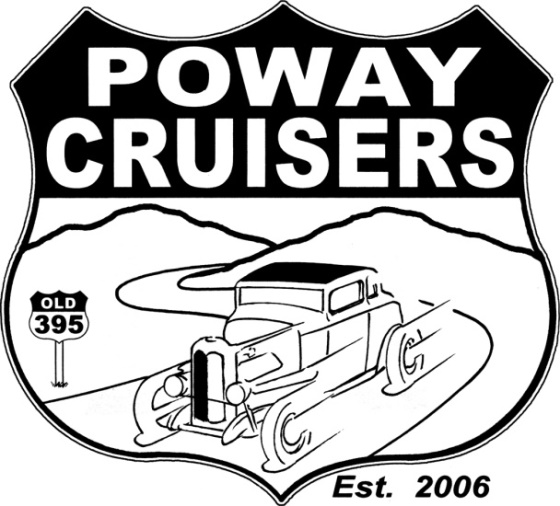    Financial Statement 3/01/2023 –3/31/2023  Checking – Beginning Balance $ 3163.09Total Income/Credits:              	 $   256.00In N Out 50/50                           $   129.00In N Out membership		 $     26.00Members meeting 50/50	 $     32.00Members Meeting 50/50             $     47.00Members Meeting Membership    $     30.00Members Meeting                       $     24.00                        Total Expenses/Debits:              $     91.79Pat Adler                                   $     56.07Harland Clark (checks)               $     35.72    Ending Balance Checking             $ 3327.30Savings – Beginning Balance         $ 5292.72Total Income/Credits: 		   $          .68 Interest                                      $          .68 Expenses/Debits:   Total Expenses/Debits:		    $ 0  Ending Balance Savings                $ 5293.40 Combined Ending Balances           $ 8,620.70 Funds Available                          $ 8,620.70